Dear Sir/ Madam / First and Last name of sponsor,It is a dream come true that I was able to enrol for (mention your educational course) in one of the most prestigious institute, (your institute name) in town. Your generous sponsorship has helped me with my education and I know otherwise, I would not have been able to pursue higher studies.Thank you for thinking of me as a capable candidate for your sponsorship and helping me out with your generous sponsorship plan. I feel grateful and humbled by your gesture. And would extend my gratitude and thanks. I assure you, I will make the best use of this opportunity.Thank you once again for your support and generous sponsorship.Thanking you.Yours sincerely,(Your name)(your contact number)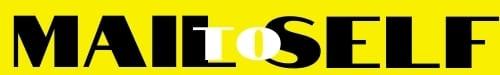 